ESSP Members present:Cllr Sue Prochak	Rother District CouncilSteve Manwaring	HVA/SpeakupZoe Nicholson	Lewes District CouncilMark Matthews	East Sussex Fire and Rescue ServiceBecky Shaw	East Sussex County CouncilIsabel Garden	Wealden District CouncilMichael Turner	Environment AgencyCllr Nick Bennett	East Sussex County CouncilCllr Bob Standley	Wealden District CouncilJo Harper	Lewes District Council/Eastbourne District CouncilDawn Whittaker	Chair/East Sussex Fire and Rescue ServiceAlison Spring	Rother District CouncilKevin Bottrell	Action in Rural SussexAlso in attendance (official observers): Andrew Durling	Eastbourne Friends of the EarthMiles Berkley	Eastbourne Eco Action NetworkSteve Creed	Circular Brighton and HoveRupert Clubb	East Sussex County CouncilPaul Rideout	East Sussex County CouncilLewis Williams	East Sussex County CouncilAndy Arnold	East Sussex County CouncilChantal Lass	Hastings Borough CouncilApologies for absence:Keith Stevens			East Sussex Association of Local CouncilsGraham Peters	Team East SussexCllr Bill Bentley	East Sussex County CouncilGill Cameron-Waller	Wealden District CouncilCllr Keith Glazier	Vice-Chair/East Sussex County CouncilFiona Berry	Wealden District CouncilCllr Kim Forward	Hastings Borough CouncilPetrina Mayson	Action in Rural SussexAshley Scarff	High Weald Lewes Havens CCGWelcome, introductions and Apologies Dawn Whittaker welcomed ESSP members, delegates, guests and speakers to the meeting and apologies were given.Urgent items of businessThere were no urgent items of business.3) Minutes of the meeting on 16 October 2019 and matters arising not on the agendaThe minutes of the meeting on 16 October 2019 were agreed as an accurate record. Dawn queried whether the Wealden District Council (WDC) carbon data was available, Isabel Garden confirmed this had recently become available and had been sent to the ESSP inbox. Dawn also queried whether Andy Arnold had forwarded the messages from the meeting on 16 October 2019 on to the Environment Board; Lewis said he would check this.ACTIONS:Lewis Williams to forward on the WDC carbon data to ESSP members.Lewis to check with Andy Arnold whether the messages from the meeting on 16 October 2019 were fed back to the Environment Board.4) Environment StrategyRupert Clubb introduced the Environment Strategy, and outlined the specific risks and challenges to East Sussex. Rupert drew attention to collaboration as key to the success of the Environment Strategy and tackling climate change; and that local authorities needed to show leadership in their own operations. Rupert also highlighted the changing pattern of CO2 emissions over recent years, with an increase in the percentage of emissions from transport. Rupert and Andy Arnold explained the science based carbon budget, and the work of Oxford County Council to measure the reductions needed against the reductions possible from current national and local government policies. Andy said a similar analysis of reductions for East Sussex had been commissioned and would be available shortly, but that early indications were that a 13% annual decrease in emissions was needed. Zoe Nicholson congratulated officers on the progress of the strategy, but queried whether it was possible to balance the ongoing lobbying of Government for expansion of the A27 with the need to decrease the amount of CO2 emissions from transport. Rupert said that transport planning needed to move to a focus on place and that capacity needed to increase on all networks, including rail and roads.Michael Turner explained the targets the Environment Agency had set to reduce their emissions, and the potential difficult decisions that had to be taken to achieve this. Andrew Durling drew attention to the South Coast Alliance for Transport and the Environment transport vision for the South East which provides an alternative to building new roads. Members agreed that intervention from Government was key to making significant changes, but that all organisations needed to lead by example and use their influence to reduce emissions.5) Friends of the Earth: Climate Action PlanAndrew Durling introduced the Friends of the Earth Climate Action Plan, and highlighted the risk of flooding to East Sussex, the topics Friends of the Earth had identified as needing a climate solution, and the things individuals could do to reduce their emissions. Andrew also drew attention to the 50 point checklist for councils and that Eastbourne Borough Council had been using this to identify things they could improve. Andrew also highlighted the Eastbourne Eco Action Network, which had launched an Eastbourne Carbon Neutral 2030 campaign, and established eight working groups to bring the community and the local authority together to work on practical projects such as tree planting.6) Eastbourne Eco Action Network Miles Berkley introduced a video (https://youtu.be/Zh6BexNqN9s) produced by the network which highlighted the changes people could make to their daily lives to reduce their CO2 emissions. Miles asked who had measured their individual carbon footprint, and said that this could be done using the WWF calculator (https://footprint.wwf.org.uk/#/). Miles also highlighted the Centre for Alternative Technology’s Zero Carbon Britain plan. Isabel Garden said that there was a need to balance new housing to meet Government targets and the need to protect greenspaces and reduce carbon emissions. Dawn pointed out that the local area had the second highest level of surface water flooding in the UK, in both coastal and inland communities. Rupert highlighted the Government’s National Adaptation Programme which was available online.ACTIONS:All members to calculate their own carbon footprint using the WWF online calculator.Lewis to tweet a link to the Eastbourne Eco Action Network video on Youtube. 7) Circular economies in Environmental IssuesSteve Creed discussed the potential benefits and opportunities a circular economy would offer. 45% of the necessary reduction in emissions would have to come from the production of products, and a circular economy would help deliver this by minimising waste, encouraging reuse and recycling and extending the life of products. Steve highlighted a number of changes that could be made to reduce carbon, including improving the efficiency of vehicle production and use, and reducing food waste. Miles pointed out that a business in Eastbourne had introduced circular ideas and this had helped them retain customers and reduce costs. Cllr Sue Prochak asked whether the circular economy only applied in cities, Steve clarified that it was important everywhere as it included food production and agriculture.8) SELEP: Social Enterprise ProspectusPaul Rideout introduced the Social Enterprise Prospectus, which had been developed in partnership with stakeholders from both the public and private sector, through the Social Enterprise Working Group. Paul also highlighted the value of social enterprises to the economy both nationally and locally. Paul gave examples of local enterprises in East Sussex and laid out the asks of the ESSP:Encourage members to share the prospectus via social media.Help to spread the word to key stakeholders and social enterprises in East Sussex to engage with the development of the prospectus’ priorities.Paul also drew attention to the recently launched Social Value Marketplace, which allows the private sector, voluntary and community sector and the public sector to come together to build social value.9) Any other businessDawn thanked all of the speakers and asked if there was any other business.10) Dates of future meetingsWednesday 8th July 2020 – Business Meeting – Muriel Matters House, HastingsMonday 23rd November 2020 – East Sussex Annual Assembly – International Lawn Tennis Centre, EastbourneA copy of all the presentations from the meeting can be found on the ESSP website (http://www.essp.org.uk/Meeting-papers-and-reports).    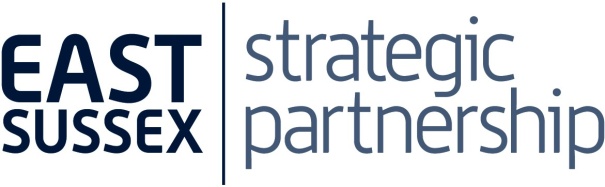 Meeting NotesMonday 10 February 2020  Civic Community Hall, Hailsham, BN27 1BAIN ATTENDANCENOTES	SUMMARY OF AGREED ACTIONS – 	SUMMARY OF AGREED ACTIONS – ItemAction3Lewis to forward on the Wealden District Council carbon data to ESSP members.Lewis to check with Andy Arnold whether the messages from the meeting on 16 October 2019 were fed back to the Environment Board.6All members to calculate their own carbon footprint using the WWF online calculator.Lewis to tweet link to the Eastbourne Eco Action Network video on Youtube.